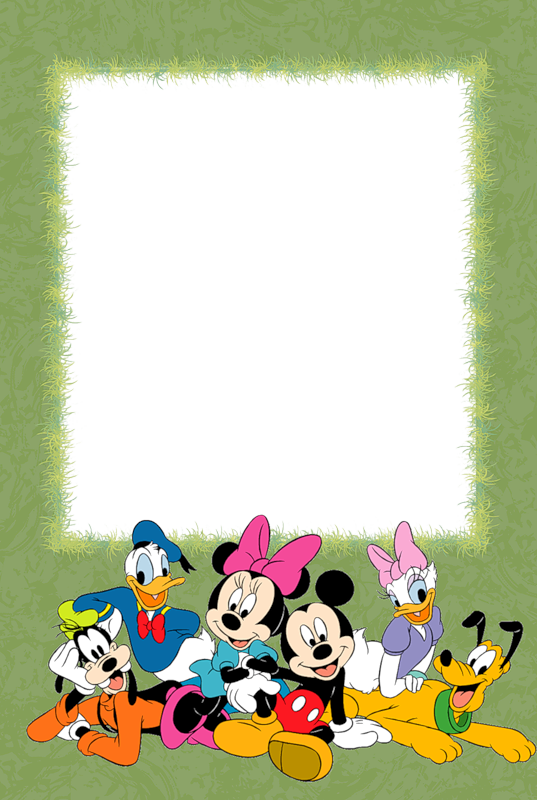 Муниципальное автономное дошкольное образовательное учреждение«Центр развития ребенка - детский сад №387»Консультация для родителей:«Значение изучения английского языка для дошкольников»воспитательМолодцова Наталья ЕвгеньевнаКАЗАНЬ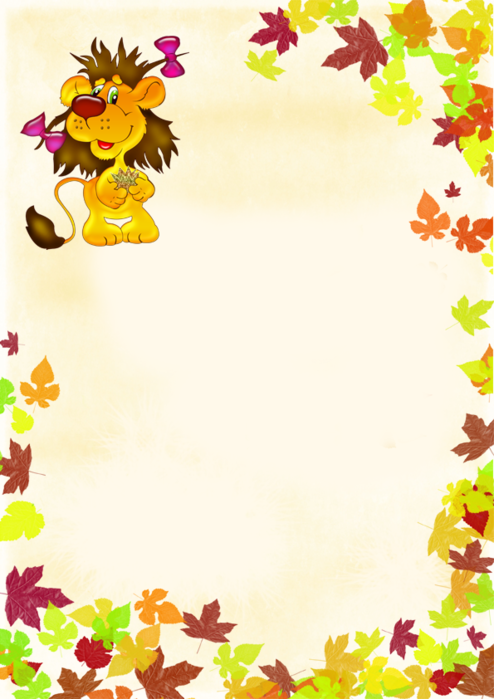 Раннее обучение иностранным языкам - это такое обучение, которое осуществляется на основе интуитивно - практического подхода в период с 3 лет до его поступления в школу.Дошкольный возраст особенно благоприятен для начала изучения иностранного языка: дети этого возраста отличаются особой чуткостью  к языковым явлениям, у них появляется интерес к осмыслению своего речевого опыта, «секретов» языка. Они легко и прочно запоминают небольшой по объему языковой материал и хорошо его воспроизводят. С вохрастом эти благоприятные факторы теряют свою силу. 
      Стремление узнавать то, как звучат знакомые с детства слова на незнакомом языке, способствует развитию любопытства ребенка, всестороннему развитию ребенка и его кругозора. 
На занятиях ребята знакомятся с лексикой, элементарной грамматикой, разучивают английские стихи и песенки, ставят сценки. Систематические занятия позволяют закреплять изучаемый материал, важность развития ребенка через игру позволяет делать занятия увлекательными и нескучными. 
   Часто у родителей возникает вопрос: "Стоит ли обучать ребенка английскому языку, и, если стоит, то когда и с чего начать?". Бытует мнение, что раннее начало изучения языка, является непростительным усложнением содержания дошкольного образования, и вредно, поскольку "лишает ребенка детства". Однако, имеющийся опыт отечественных и зарубежных исследований в данной сфере, доказывает, что изучение иностранного языка, в случае правильной организации занятий, развивает детей, поднимает их образовательный и культурный уровень. 
    Восприятие речи педагога на английском языке положительно сказывается на развитии фонематического слуха, запоминание слов - на развитии памяти, перевод слов и фраз - на интеллектуальном и творческом развитии детей дошкольного возраста, развитии логического мышления и внимания. 
 В каком возрасте лучше начинать изучение иностранного языка? 
   Большинство исследователей сходится во мнении, что специальные занятия иностранным языком можно проводить с детьми 3 - 10 лет, до 3 - бессмысленно, после 10 - бесполезно надеяться на положительный результат, который возможен лишь для незначительной части учеников, тех, кто обладает коммуникативными и лингвистическими особенностями выше среднего уровня. Лучше всего изучать иностранный язык в 5 - 8 лет, когда система родного языка ребенком уже достаточно хорошо усвоена, а к новому языку он относится сознательно. Именно в этом возрасте еще мало штампов речевого поведения, легко по-новому "кодировать" свои мысли, нет больших трудностей при вступлении в контакт на иностранном языке. 
   Занятия иностранным языком в раннем возрасте развивают ребенка всесторонне. У него улучшается память, сообразительность, развивается наблюдательность. Также занятия хорошо готовят к его первому году в общеобразовательной школе и будет являться хорошей базой в изучении английского языка в школе.Таким образом, если ребенок хорошо владеет родной речью, ему не только можно, но и полезно заниматься иностранным языком.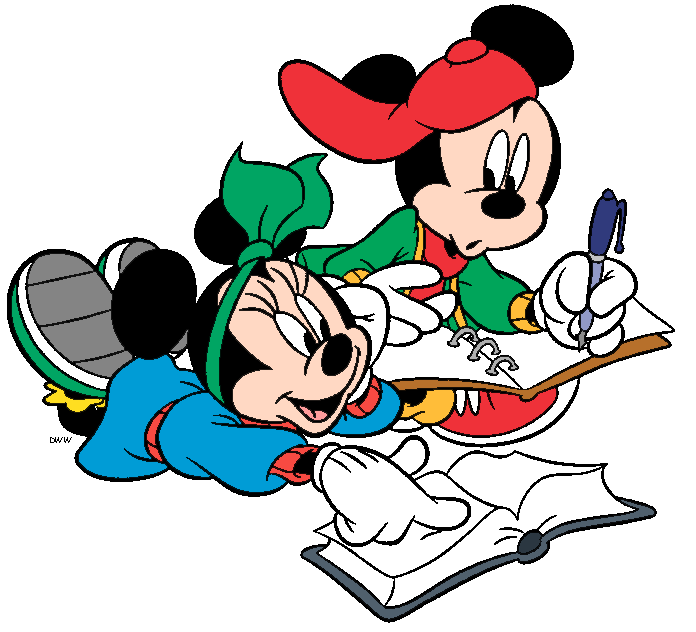 